歷史人文考察─奇麗灣珍珠文化館一、成員分工分配表二、完成之任務藉由這次的歷史人文調查，我們徹底的了解了珍珠的歷史，成為一個不是只會吃珍珠的人。三、奇麗灣珍珠文化館簡介1.Where? 奇麗灣珍奶文化館位於宜蘭縣蘇澳鎮利澤工業區2.Why?     於1992年成立上統國際行銷公司，致力在國際間推展行銷台灣美食。是第一家進入中國推展咖啡、珍珠奶茶的廠商，現今中國飲品市場的發展榮景，為建構一個更完整的國際化基地及營運總部-「奇麗灣珍奶文化館」，以利於國際化的推廣，歷經多年的審慎評估，選擇在全台對環保要求最嚴格-利澤工業區設立。周邊處在多低濕地地帶，生態環境豐富橫跨於二鄉一鎮、自然冬山河，北部最美可以俯視宜蘭海岸全貌-人稱北墾丁的奇麗灣落腳。這裡也是台灣國際美食雞第，將宜蘭在地小農種植的新鮮綠色食材，透過師傅手藝史更健康的低碳美食發展出去。3.What?   -如下列五花八門的體驗珍奶文化餐飲食材工廠味覺體驗綠建築自然體驗農漁體驗創業研習4.When?營業時間:周一到周日上午9:00到下午5:30四、有關珍珠的一切1.珍珠的歷史由來---慈禧太后    粉圓相傳是清朝時期，台灣地方官員向慈禧太后進貢的獻壽禮，當時台灣府使用的主要原料是木薯粉，用來代替糯米粉，做成類似元宵的粉圓甜羹，相傳慈禧太后品嚐過後讚不絕口，自此成為了台灣家喻戶曉的可口甜點，至今依然歷久不衰。     後來經由陸陸續續的改良，使粉圓如同珍珠般閃亮動人，因此又被人們稱為「珍珠粉圓」。現今粉圓最為流行的吃法，即是將粉圓添加於各式飲品當中，其中以珍珠奶茶知名度最廣，以台灣為發源地，推銷至世界各國，廣受各地人民的喜愛。 2.台灣珍珠販賣史  (1)粉圓扁擔：50年代台灣粉圓的開始  (2)粉圓豆花攤：60年代粉圓與豆花的結合   (3)泡沫紅茶店 ：70年代珍珠奶茶的誕生   (4)茶亭：80年代珍珠奶茶開始崛起   (5)外帶茶飲店連鎖品牌崛起：90年代珍珠奶茶飲品牌年代 3.珍珠外銷出口至全世界五、珍珠的製作過程與配料1.珍珠的製作過程    珍珠是由木薯磨成粉製成的，這種古早的太白粉，不但是有機種植，而且葛鬱金具有降腸胃燥熱之氣、改善腸胃發炎的功效，花蓮當地人中暑不適時常會跑來喝，因此建議在做菜時勾芡可以改用粉薯粉或是有機蓮藕粉，比較有健康概念。　　粉圓(珍珠、波霸)的主要成分為澱粉，通常由太白粉，即木(樹)薯粉(Tapioca)，也有以地瓜粉、馬鈴薯粉等或果凍所製成的直徑5~m的澱粉球，並添入水、糖及香料，其顏色、口感依成分不同而不同。　　台東區農業改良場指出，葛鬱金的原始品種又稱「粉薯」，早年為糧食的代用品或製作澱粉的原料；近年來，經改良選育發展出變化無窮的葉色紋理，非常美麗，成為極受歡迎的觀葉植物。　　粉薯的形態是多年生草本，葉長橢圓形，抱莖，主脈於葉背凸出，成平行脈，全緣，地下莖呈鱗狀莖，花梗細長，花淡白色，塊莖圓形或橢圓形。味甘淡，性涼。功效是消暑健胃，消腫散結，化痰解毒，抗癌，治膀胱炎，糖尿病，乳腺炎，胃腸炎，子宮水瘤。　　手工珍珠的製造過程首先是將木薯磨成粉加水，再來過篩搓揉，珍珠就成形了。而珍珠煮法比較複雜些，首先煮珍珠的部分，水大滾後才可下珍珠，待浮水面後開始計時30分，第二步要悶珍珠，真珍珠之前要加入黑糖蜜攪拌，然後加蓋悶Q，第三步洗珍珠，冷水洗淨至少3回，最後一步加糖，瀝乾後加糖，並攪拌，攪拌後即可食用，保鮮期3小時。　　珍珠煮好後，可選擇製成珍珠奶茶，珍珠奶茶的製作方式也很簡單，第一步將雪克杯放入紅茶、適量糖與奶精攪拌，第二步加入適量冰塊，第三步蓋上雪克杯搖一搖，第四步拿起杯子加入適量珍珠，第五步打開雪克蓋子倒入珍珠杯中就完成了。2.常見的配料綜合配料:各種口味椰果 粉類:紅豆粉、綠豆粉 調味:特糖、冬瓜露 六、訪談與組員蹤跡訪談訪談對象:從臺北來遊玩的阿姨 Q:之前對珍奶的看法? A:珍珠的外表是黑色的，所以常常會覺得是用化學的東西做成的，但是參觀完這裡才知道原來是用木薯做成的，以後喝也會比較安心。 Q:對珍奶文化館的看法? A:2樓有很多珍奶的相關知識，還有一些復古的東西，雖然自己DIY做出來的珍奶沒有現場買的好喝，但是還是很有趣，外面的風景也很漂亮，很適合帶全家來玩。 組員蹤跡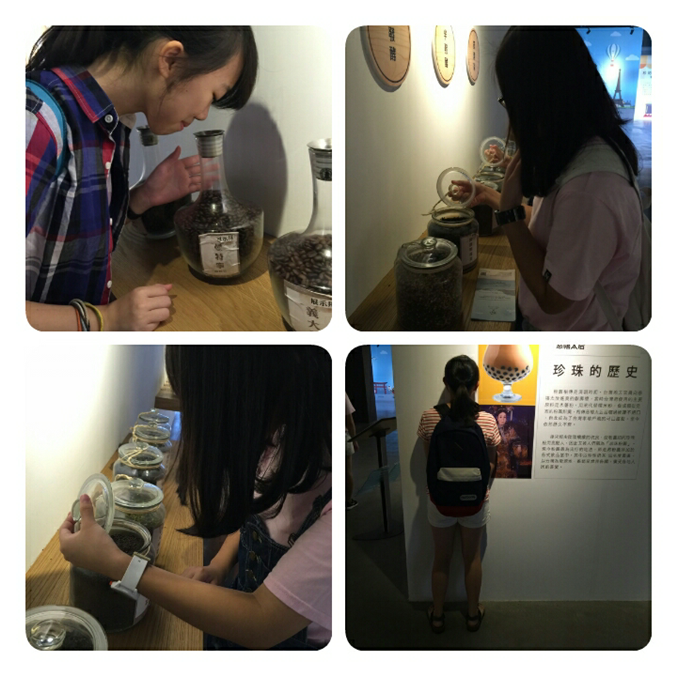 聞各種茶葉的香味、觀察茶葉的顏色，以及認真閱讀介紹內容，讓我們了解如何把採下來的新鮮茶葉變成我們眼前看到的茶葉。 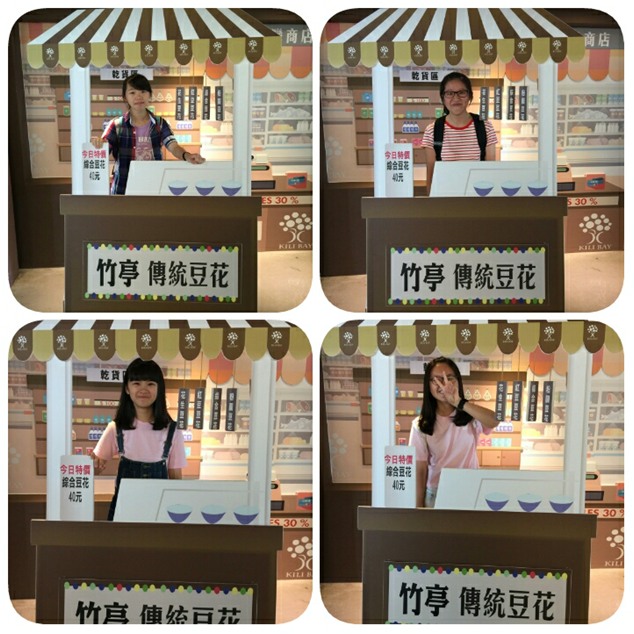 與傳統豆花的攤子拍照、體驗叫賣豆花，旁邊還有一些復古的器具，像是用轉的刨冰機，大家演情景劇演的很開心。 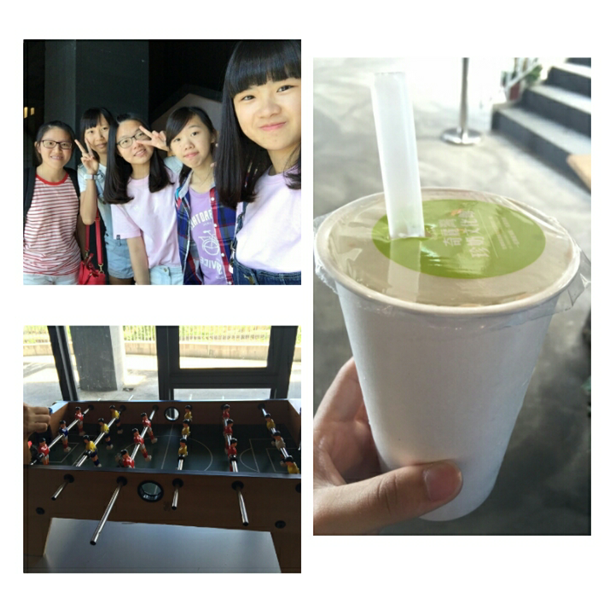 和組員合照、一起玩手足臺、喝珍奶，雖然沒有喝到燈泡裝的珍珠奶茶，但是能品嚐到那邊所賣的珍奶，大家還是喝的很滿足，也玩的很開心。 七、心得    這是我們第一次進行歷史人文考察活動，經過熱烈得討論之後，我們決定要利用這次的機會來好好認識我們認為平凡無奇的珍珠。飲料店的熱門首選大多都是珍珠奶茶，許多外國遊客來到臺灣都指名要喝臺灣的珍珠奶茶，所以我們想要一探究竟，到底珍珠是何方神聖，使大家都為之瘋狂。    我們選擇2016年2月剛正式營運的奇麗灣珍珠文化館來參訪，館內可以認識珍珠的起源，可以了解珍珠的製作過程，還可以親自體驗製作珍珠奶茶。過程中，最令我們訝異的是珍珠的原料，一開始我們都認為是許多化學成分混合製成的，但沒想到是由木薯和粉薯等製成。珍珠的製作到完整的一杯珍珠奶茶是要經過重重的關卡，每個關卡都要拿捏得適當，做出來的珍珠奶茶才會好喝。    訪談時，我們的心情既緊張又期待，想像著和美食節目一樣的畫面，而我們就是那個主持人，原本想好的許多問題，剎那間都忘記了，所以只問道一點問題而已。在完成訪談的那個瞬間，大家都開心的笑著，雖然不是很成功，但也提升了我們的人生經驗值。    透過這次的歷史人文考察，我們比以前更加了解「珍珠」，珍珠雖然是我們身邊再平凡不過的食物，但它能銷往世界那麼多國家並不是沒有道理的，臺灣應該也可以稱得上是珍珠的故鄉了吧!這次的活動為我們留下一個非常難忘的回憶。班級座號姓名負責工作2132王妤婷考察過程一(PPT+Word) + 心得100字2133江玟儀考察過承二(PPT+Word) + 心得100字21314林品均考察過承二(PPT+Word) + 心得100字21320許雅淇PPT+Word總整理 + 心得100字21321陳佩妘訪談 + 組員蹤跡 + 心得100字亞洲歐洲非洲美洲大洋洲中國 南韓 日本 泰國 越南 馬來西亞 新加坡 印尼 菲律賓 印度 以色列 土耳其英國 法國 德國 比利時 義大利 西班牙 葡萄牙 芬蘭 瑞典 荷蘭 希臘肯亞 南非 突尼西亞 奈及利亞 喀麥隆加拿大 美國 墨西哥 尼加拉瓜 巴拿馬 古巴 海地 祕魯 巴西 玻利維亞 智利 巴拉圭 烏拉圭 阿根廷 委內瑞拉澳大利亞 紐西蘭 帛琉 斐濟